PRESS CONTACT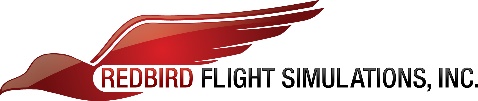 Josh Harnagel VP, Marketingjharnagel@redbirdflight.com512-301-0718redbird ANNOUNCES SIMULATOR Trade in, trade up PROGRAM All flight simulators, including those from other companies, can be traded in for credit toward the purchase of a new Redbird. Austin, TX (June 19, 2018) – Redbird Flight Simulations today announced its new Trade In, Trade Up program to give owners of outdated flight simulators an upgrade path to a state-of-the-art Redbird aviation training device. Simulation has become an important part of modern flight training, but thousands of simulators are relegated to limited use due to a reliance on 30-year-old technologies and outdated design. This new program from Redbird allows operators of these devices to get value from their initial investment, while upgrading the training experience they can offer to their customers.“The industry has come to understand how impactful modern simulation is in flight training, but writing off an old device can be a difficult decision for a business owner,” said Redbird Flight Simulations COO and President, Charlie Gregoire. “Our Trade In, Trade Up program gives these owners a way to turn the simulator they have into the one they want.”The current-generation of Redbird FAA approved Basic Aviation Training Devices (BATD) and Advanced Aviation Training Devices (AATD) are equipped with an updated simulation engine, an enhanced visual system, improved cockpit hardware, and powerful computing capabilities. Every Redbird comes with an intuitive and modern operating system, Navigator, that allows customers to easily control the simulated environment, launch and save flights, update software, track billing, and contact support from any wireless-enabled device—such as a tablet, laptop, or smartphone. The latest Redbird models are also compatible with the company’s ground-breaking maneuvers training supplement, Guided Independent Flight Training (GIFT), which will help students learn, practice, and receive feedback on every maneuver required for their Private Pilot license.  “From the day a boneyard-bound Cessna 177 Cardinal RG became our company’s namesake, Redbird has strived to add value to the investments of flight schools, aviation programs, and individual pilots,” said Gregoire. “As we continue to expand and innovate our product line, this program enables new and returning Redbird customers to stay on the cutting edge of flight training.”Redbird will provide a complementary value assessment for any qualified trade-in, which includes competitor devices and earlier-generation, Redbird devices. After a trade-in offer is received, the Redbird sales team will help participants in the program select a new Redbird device to fit their training needs and apply the agreed-upon credit toward its purchase price. Restrictions apply. For more information on the Redbird Trade In, Trade Up program, please visit https://simulators.redbirdflight.com/about/trade-in-trade-up or contact info@redbirdflight.com.###About Redbird Flight Simulations, Inc.
Redbird Flight Simulations of Austin, TX was established in 2006 with the specific purpose of making aviation more accessible by using modern technology and careful engineering. Since its inception, Redbird has delivered innovative, reliable, and high-quality training devices to flight schools, colleges, universities, and individual pilots around the world. With more than 2,000 devices in service worldwide, Redbird has quickly become the fastest growing and most innovative simulator provider in the industry. For more information, please visit www.redbirdflight.com.